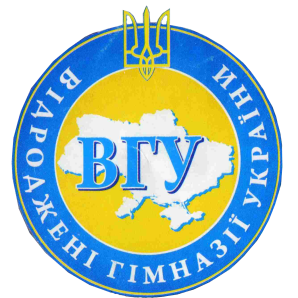 асоцIацIЯ "ВIдродженI гIмназIЇ украЇни"(Асоціація керівників закладів освіти України)REVIVED GYMNASIA OF  ASSOCIATION(Revived Ukrainian Gymnasia Association of Principals)  84000, Україна, Львівська обл., 	 (03245)5-35-90        +380675863484,       E-mail:   t_rgu@i.ua	               84000, Ukraine, Lviv Region , Stryj ,  м. Стрий, вул. Незалежності, 31.			   +380990927129         www.     argu.com.ua                       31, Nezalejnosti str.ПРИВАТБАНКР /р  4731 2191 1436 5756   від ПІБ________________                        № 172  від 31 січня. 2022 року.                                                                                             Директорам департаментів освіти і науки обласних та                                                                     Київської міської, державних адміністрацій, директорам                                                                     обласних інститутів післядипломної педагогічної освіти,                                                                      начальникам міських(районних) управлінь і відділів освіти.                   На виконання плану роботи ВГУ на 2021 - 2022  навчальний рік, затвердженою XXIX щорічною конференцією, Асоціація керівників закладів освіти «Відроджені гімназії України», при сприянні  Спілки вчителів Ізраїлю, Асоціації FІСЕ, керівників проекту Мifrax, запрошує Вас до участі в XVIII (IV) освітянському турі ВГУ на тему: «Нові інноваційні освітні проекти і стартапи в системі середньої освіти Ізраїлю», який відбудеться 26 – 31 березня 2022 року.   У турі візьмуть участь керівники закладів освіти нового типу зі всіх областей України, спеціалісти  департаментів освіти, методисти ОІППО і ЦПР, спеціалісти управлінь, відділів освіти і ОТГ.                                                                 Програма туру                                                     26 березня, субота       до 08:00 – прибуття учасників туру (аеропорт «Бориспіль»)08:00-09:00 – оформлення документів  на рейс МАУ (PS 775 «Київ – Тель – Авів)09:00-09:45 – перехід до літака09:45-13:55 – переліт до Тель - Авіва13:55-15:00 – отримання багажу і митне оформлення документів    15:00-16:00 – проходження ПЦР тестів                                                                                                                  16:00-17:00 – переїзд до Нетанії (55 км)17:00-18:30 – поселення в готель ( «Резіденс***» в Нетанії)18:30-19:30 – вечеря (готель)20:00-22:00 – зустріч з Алексом і Ханою Шнайдерами та Дов Ротштейном. Презентація програми «Smart Table». Погодження програму візитів до шкіл.                                                            27 березня, неділя06:00-07:00 – морська релаксація07:00-08:00 – сніданок (готель)08:00-09:00 – переїзд до Герцлії  з Сарою Ізраєлі та Алексом Шнайдером (25 км)09:00-11:30 – презентація старшої школи Хіовель в Герцлії (заступник мера Ая Прішкольник і директор Офер Еілот)12:00-13:30 – презентація школи молодіжного селища Але Разіль (директор селища Аві Лугасі, головний адміністратор Давід Кохен, директор школи Малва Леві Розенберг)14:00-17:00 – презентація школи молодіжного селища Неве Хадасса (Нахим Рінцлер, директор селища, директор школи Авіхай Єфет)17:00-18:00 – повернення до готелю (25 км)18:00-19:00 – мандрівка по Нетанії19:00-20:00 – вечеря (готель)20:00-21:00 – морська релаксація                                                                                       28 березня, понеділок 07:00-07:30 – сніданок (готель) 07:30-09:30 – переїзд до Бір Шеви – Версанії (140 км) разом з Ілланіт Бар Тов та Сарою Ізраєлі 09:30-12:00 – презентація старшої школи Аміт (директор школи Зурієль Рубінс, заступник Гадв Дайчман)                    12:00-14:00 – презентація Центру розвитку вчителів (Інституту вдосконалення),                    директор Ілланіт Бар Тов та діяльності Спілки вчителів Ізраїлю (заступник                     голови Елізер Віноград). Зустріч з віце – мером Хеізі Зохар, інспектором Іріс                    Бітон під час званого прийому 14:00-15:00 – переїзд до курорту Айн Бокек (80 км) 15:00-17:00 – СПА процедури на Мертвому морі 17:00-19:00 – повернення в готель (200 км) 19:00-20:00 – вечеря (готель) 20:00-21:00 – морська релаксація                                                                                    29 березня, вівторок                     07:00-07:30 – сніданок (готель)                     07:30-09:00 – переїзд до Назарету разом з Алексом Шнайдером та Сарою Ізраєлі                     09:00-11:00 – екскурсія по Назарету                     11:00-11:30 – переїзд до Афулли (15 км)                     11:30-14:00 – презентація школи в Кфар Канна (Ілланіт Бен Іші, директор                     школи, заступник директора Абір Аваде, інспектор Сігал Гадолмар, інспектор                      округу Ріта Леві, куратор Марта Слімане)                     14:00-15:00 – переїзд до річки Йордан (40 км)                     15:00-17:00 – Благочестя вод Йордану                     17:00-19:00 – повернення в Нетанію (95 км)                     19:00-20:00 – вечеря (готель)                     20:00-21:00 – морська релаксація                                                                                     30 березня, середа                      07:00-07:30 – сніданок (готель)                      07:30-09:00 – переїзд до Вифлеєму (110 км)                       09:00-11:00 – екскурсія по Вифлеєму                      11:00-12:00 – переїзд до Єрусалиму (10 км)                      12:00-17:30 – екскурсія по Єрусалиму (Хресна дорога, Храм Гробу Господнього,                       Голгофа, Стіна Плачу, Гетсиманський сад, Храм Пречистої Діви Марії )                      17:30-19:00 – повернення в готель (100 км)                      19:00-19:30 – вечеря (готель)                      19:30-21:00 – морська релаксація                                                                                        31 березня, четверг                      07:00-08:00 – морська релаксація                      08:00-09:00 – сніданок (готель)                      09:00-11:00 – прощальний шопінг в Нетанії                      11:00-12:00 – переїзд в аеропорт Бен Гуріон                      12:00-14:00 – оформлення багажу та документів (рейс PS 776 «Тель – Авів –Київ)                      14:00-14:30 – перехід до літака                      14:35-17:45 – переліт до Києва                      18:00-19:00 – отримання багажу та перехід митниці                             з  19:00 – від’їзд учасників туру                                          Президент ВГУ                            Я.В. Турянський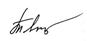 P.S         Обов’язкова реєстрація, після самостійної купівлі авіаквитків до Тель – Авіва (туди і назад), на вказані дати і рейси МАУ. З повідомленням Президенту ВГУ про викуплені квитки, з вказанням місць в літаку (скрін шоти, або ПДФ).  Мені потрібно переслати копію закордонного паспорта та індифікаційного коду. Колеги, які були в турах ВГУ, за останні три роки,  не пересилають свої документи, бо вони в мене є.P.S.         Реєстраційні внески за участь у турі до Ізраїлю – 1000 грн, на р/р, вказаний у фірмовому бланку (оплата відряджень Президента ВГУ до Львова, Борисполя і до Тель - Авіва, міжнародних телефонних комунікацій, виготовлення медичної страховки, оплата послуг турфірми за замовлення номерів в готелі Нетанії,  замовлень екскурсій по Ізраїлю, замовлення гіда, англомовний проспект ВГУ, міжнародні сертифікати)  P.S.         Вартість проживання у двохмісних номерах готелю «Резіденс***»             в Нетанії, з 26 до 31 березня, включено проживання в номерах готелю, двохразове харчування, трансфер з аеропорту і назад, паломницькі тури до Мертвого моря, Назарету, Вифлеєму   і Єрусалиму, транспортні послуги, обслуговування  екскурсій водієм та гідом – екскурсоводом (чайові колега 25 доларів з особи) – 550 доларів. При умові групи 40  колег і більше. Якщо буде тільки 30 колег – то ціна зросте на 50 доларів.